Information about this form:This form should accompany a portfolio item of Media Type A.The evidence you provide in your portfolio should include:Detailed leader’s notes that set out a plan for the session with approximate timings.  These should include questions to be discussed and description of any activities.  Include reference to any Bible readings or other source material used.Any notes, handouts or other resources made available to group members.  These may include non-text media such as audio/visual files (if used) photos of objects etc.The form and accompanying evidence should be placed in Folder 4 of the Portfolio Template (Theological Themes).Note that text boxes will expand as you type and the form may expand to three pages when complete.Student Name:			Date:	Student PIN:	What theological theme are you exploring?	Have you used this group activity in practice?			Yes     		No    MEDIA CODE ATheological Themes Cover Sheet:Small Group Discussion or Bible Study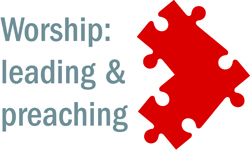 Brief description of the context in which the small group session was held, and your thoughts on why the approach taken was appropriate for the group [guideline 100-300 words].Why I have included this item [No more than 100 words]A reflection on how your understanding of the theological theme has developed during your preparation and delivery of this discussion or study [suggested length 100-300 words].For Tutor’s UseFor Tutor’s UseFor Tutor’s UseFor Tutor’s UseFor Tutor’s UseAssessment CriteriaMETMETNOT YET METNOT YET METTheme (this criterion MUST be metDemonstrates clear knowledge and understanding of the theological theme.Demonstrates inadequate knowledge or understanding of theological theme.SuitabilityA good fit between theme and the chosen media option.A poor fit between theme and the chosen media option.TheologyAwareness of the connection between this theme and the Bible, Christian tradition and experience.Little sense of any relationship between the theme and the Bible, Christian tradition and experience.LifeClear recognition of the links between the theological theme and contemporary life.Little attention to links between the theological theme and contemporary life.ReflectionClear evidence of  theological reflection on this theme and context. Lack of evidence of theological reflection on this theme and context.StructureItem is informative, engaging, and accessible for the expected audience with a coherent structure and sense of purpose. Item lacks coherence or sense of purpose, or is not informative, engaging, or accessible for the expected audience. DepthTheological depth or content of the item are appropriate for the expected audience.Theological depth or content of the item are inappropriate for the expected audience.LengthLength or duration of the item is appropriate for the expected audience.Length or duration of the item is inappropriate for the expected audience.SkillsThe item demonstrates  competence in handling the chosen media.Further work required to  develop skills in use of this media type in this context.Specific to Media Type AWell-chosen background material and facilitation questions appropriate for the context and the intended participants.Background material and facilitation questions have shortcomings for the context and the intended participants.Tutor’s CommentsTutor’s CommentsTutor’s CommentsTutor’s CommentsTutor’s Assessment: overall, has this piece met the assessment criteria?Note that the THEME criterion MUST be Met, plus the majority of the other criteria.Tutor’s Assessment: overall, has this piece met the assessment criteria?Note that the THEME criterion MUST be Met, plus the majority of the other criteria.Tutor’s Assessment: overall, has this piece met the assessment criteria?Note that the THEME criterion MUST be Met, plus the majority of the other criteria.Tutor’s Assessment: overall, has this piece met the assessment criteria?Note that the THEME criterion MUST be Met, plus the majority of the other criteria.MetNot Yet Met